Copperbrook Homeowners AssociationDear Copperbrook Homeowner,The following election ballot, once completed and signed, will represent your attendance for quorum purposes at the 2021 Copperbrook Annual Meeting on Sunday, December 19th, 2021 at 11:00 am.  This election ballot will also count as your vote for candidates running for a seat (3-year term) on the Board of Copperbrook Homeowners Association.  This ballot satisfies the requirements of being both a written ballot and your in-person attendance.The meeting location is at the Copperbrook pool area, 14814 Englebrook Dr, Houston, TX 77095. There will be no nominations from the floor.  If you are unable to attend and vote in-person at the meeting, then we must receive this completed form before Friday, December 17th, 2021 by 3:00 pm. (it must be received by Affinity Property Management by this time). Please complete and submit this ballot by email to: info@affinityhoa.com  or by physical mail or in-person to:  Copperbrook HOA,  c/o Affinity Property Management, 3880 Greenhouse Rd. #419 Houston, TX 77084  (Please call ahead to ensure we are in the office).Please vote for up to 3 candidates only. Only one election ballot may be completed per home address.Election BallotHomeowner Name:__________________________________             Date:_________________Homeowner Signature: _______________________________       Homeowner Address: ____________________________________________________________     Select up to 3 candidates by placing a check mark ( ) or ( x ) on the following list.  Candidates are listed by last name in alphabetical order: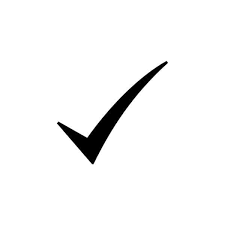 _____Elias Megersa_____JoDee Stegmaier_____Milton Turner